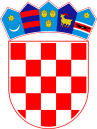   REPUBLIKA HRVATSKAVARAŽDINSKA ŽUPANIJA         OPĆINA VINICA          Općinsko vijećeKLASA: 024-04/24-01/URBROJ: 2186-11-24-1Vinica, 20. ožujka 2024. godineNa temelju članka 30. Statuta Općine Vinica ("Službeni vjesnik Varaždinske županije“ broj 30/20. i 09/21.) te članka 7. stavka 2. Odluke o grobljima („Službeni vjesnik Varaždinske županije“ broj 26/17.) Općinsko vijeće Općine Vinica donosiZAKLJUČAKo usvajanju Izvješća o poslovanju groblja za 2022. godinuČlanak 1.Općinsko vijeće Općine Vinica usvaja Izvješće o poslovanju groblja za 2022. godinu.Članak 2.Izvješće čini sastavni dio ovog Zaključka.								PREDSJEDNIK							Općinskog vijeća Općine Vinica								Predrag Štromar